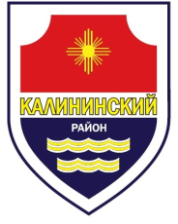 СОВЕТ депутатов калининского районаГОРОДА ЧЕЛЯБИНСКА 
второго созыварешениеПРОЕКТот _________                                                    			                                       № ___О внесении изменения в решение Совета депутатов  Калининского района города Челябинска от 15.06.2016 № 27/1  «Об утверждении Положения о порядке владения, пользования и распоряжения  имуществом, находящимся в собственности муниципального образования «Калининский район  города  Челябинска»В соответствии с Федеральными законами от 12.01.1996 № 7-ФЗ «О некоммерческих организациях», от 03.11.2006 №174-ФЗ «Об автономных учреждениях»,  от 06.10.2003 № 131-ФЗ «Об общих принципах организации местного самоуправления в Российской Федерации», Уставом Калининского района города ЧелябинскаСовет депутатов Калининского района города Челябинска второго созыва Р е ш а е т:1. Внести в приложение к решению Совета  депутатов  Калининского района города Челябинска от 15.06.2016 № 27/1 «Об утверждении Положения о порядке владения, пользования и  распоряжения имуществом, находящимся в собственности муниципального образования «Калининский район города Челябинска» следующее изменение:пункт 24 изложить в следующей редакции:«24. Передача муниципального имущества, находящегося в собственности муниципального образования «Калининский район города Челябинска», по договорам безвозмездного пользования органам местного самоуправления и (или) муниципальным учреждениям муниципального образования город Челябинск»  осуществляется без проведения торгов по решению Администрации района, оформляемому правовым актом, на основании письменного обращения соответствующего органа местного самоуправления и (или) муниципального учреждения.».2. Внести настоящее решение в раздел 4 «Собственность Калининского района» нормативной правовой базы местного самоуправления Калининского района города Челябинска.3. Ответственность за исполнение настоящего решения возложить на Главу Калининского района города Челябинска Шамне В.В.  4. Контроль исполнения настоящего решения поручить постоянной комиссии по бюджету, налогам и муниципальному имуществу Совета депутатов Калининского района города Челябинска второго созыва (Олейников М.И.).5. Настоящее решение вступает в силу со дня его официального опубликования и распространяется на правоотношения, возникшие с 01 января 2023 года.Председатель Совета депутатов Калининского района                                                                                   В.В. НекрасовГлава Калининского района                                                                        В.В. Шамне